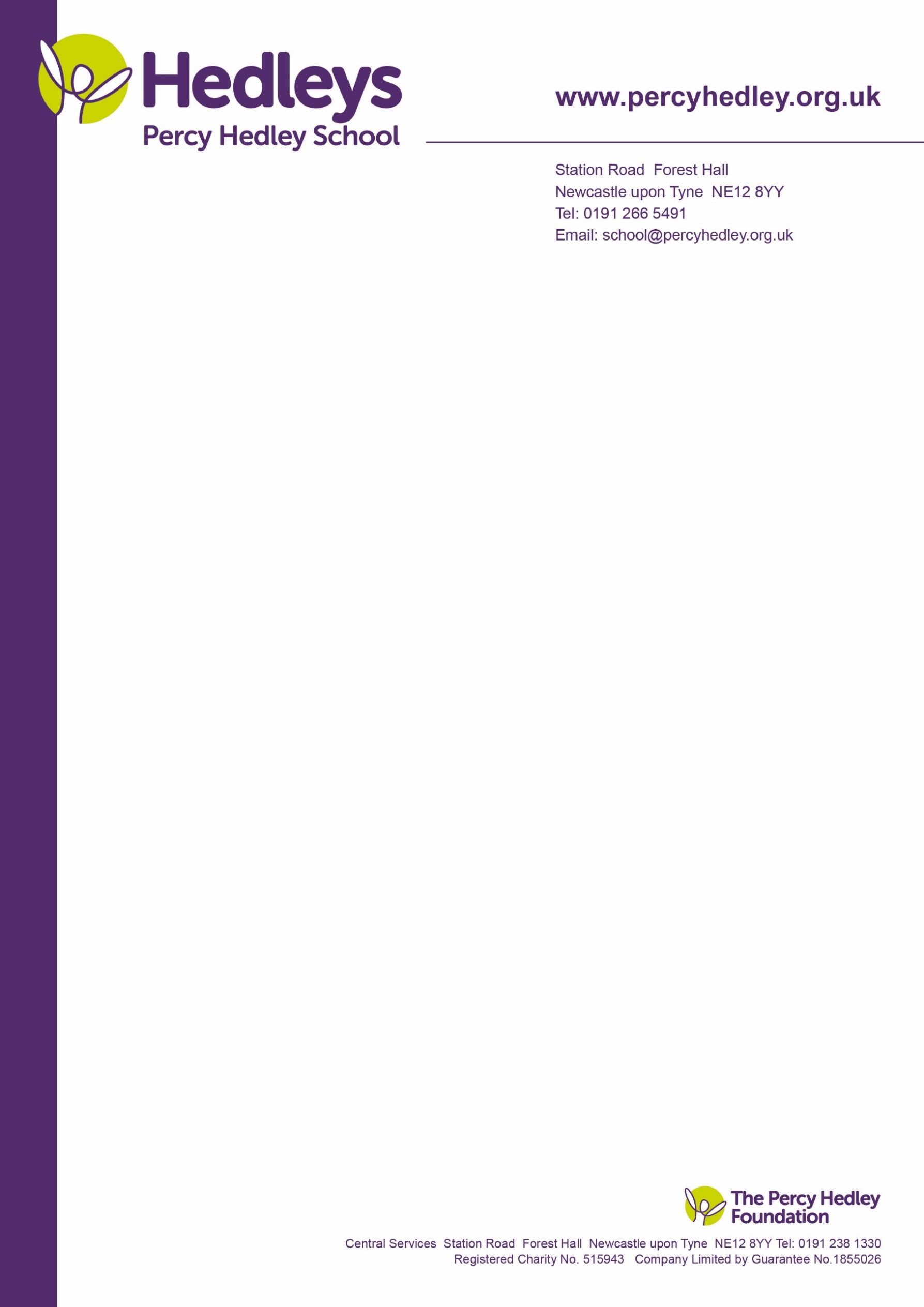 Meetings offer the opportunity to meet other parents and staff, share thoughts and ideas and help the school. However,    matters relating to individual children/young people should, in the first instance be directed to the class team. With your support we will be able to continue supporting classes. We very much look forward to seeing as many of you as possible on the 10th March, but in the meantime, please do not hesitate to contact Eileen Robinson if you have any queries or would like additional information about the PTA or indeed what is involved in any of the committee roles. If you prefer to liaise directly with the Chair, please let me know.  We are aware of the additional demands on our families, both in terms of distance from school and meeting the needs of their children. Input can be by email, telephone or letter and any suggestions are shared at meetings. Yours sincerelyEileen RobinsonOn behalf of Sarah Warwick; Chair PTAHedleys Percy Hedley School,West Lane, Killingworth, Newcastle upon Tyne NE12 7BHTelephone: 0191 2161811 ext: 3258Email: e.robinson@percyhedley.org.ukPlease return reply slip below FAO Eileen Robinson no later than 24th February 2021. This can be done by email.-----------------------------------------------------------------------------------------------------------------------------------I would like to be considered for a Committee role (please specify which role) ___________________________            I would like a postal vote: (please delete as appropriate) Yes/No            I will be attending the AGM (please delete as appropriate) Yes/No           My contact details including name, email address, child’s name and class:            Name: __________________________________ Telephone number:_______________________________           Email address:________________________ Child’s name and Class: _______________________________           Please use comment box below for anything else you would like to share with the committee.